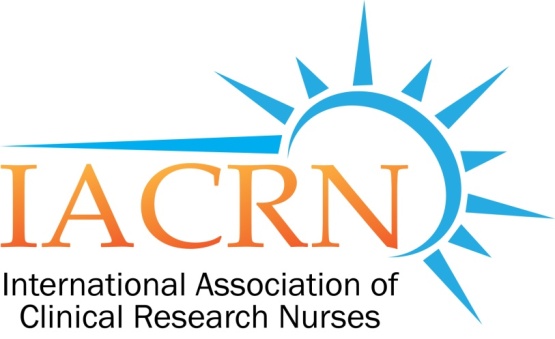 IACRN Research Committee MinutesApril 13, 2016Members Present:									Meeting convened at 3:38PM EST:    Cheryl Fisher, Committee Chair presidingAnnouncements:  2016 IACRN 8th Annual Conference call for abstracts April 1 to May 1.Goal is to submit abstracts for Workforce, Metrics, and one for Preconference.Summary of Committee Chairs Meeting 3/22/2016:Hopefully a recap of Committee Chairs meeting will be published in next issue of “In the LOOP” to be sent out by end of April.  Lots of activity in the Association on many fronts. Georgie Cusack is new Chair of Membership, Marketing, and Communications.Shaunagh (Scopes and Standards):  Scopes and Standards Committee reviewed all public comments; document is representative of IACRN.  Document will be submitted to ANA for review.  Hope to have a decision within a month and to be printed by October conference.Review of minutes for March 9, 2016: minutes approved as written. (K. Grinke motion; Shaunagh 2nd)Workgroup updates:Workforce-Domains: CherylRecap of meeting with Margaret Bevans, RN, PhD, AOCN®, FAAN provided at March meeting.  Next steps to add demographics to original survey (Bevans) and submit to NIH ISRC (Intramural Scientific Review Committee for Clinical Center Nursing Dept) for comments and feedback.  Meeting is scheduled for May 23; 2:00to 3:30pm; Cheryl will do the presentation and then ask for comments and feedback; Committee members are invited to attend via teleconference.Next step after consultation with ISRC, is to consult with Gordon Hill for international perspective on training and resources.Metrics:  Carolynn/Penny; had consult with NIH statistician which was helpful.  Abstract to be submitted to conference.Preconference:  review of abstract for conference abstract.  Based on additional suggestions and feedback another draft will be resent to committee members for review.Meeting adjourned at 4:40pmNext meeting May 11, 2016Submitted by Catherine A. Griffith, RN, Research Committee FacilitatorCheryl Fisher - ChairJoy BaileyRosemary KellerKathy Hall - CochairShaunagh BrowningGeorgie CusackCatherine Griffith - Facilitator